Veškerá rozhodnutí Disciplinární komise Pardubického OFS jsou v souladu s Disciplinárním řádem § 74 a Rozpisem soutěží čl. 40 zveřejňována výlučně na úřední desce OFS Pardubice a nebudou doručována jiným způsobem.Nepodmíněné tresty:  Tomáš Dub (Litětiny)                                      1 SU nepodmíněně od 30. 9. 2019 dle DŘ § 45/1Martin Beránek (Přelouč B)                             2 SU nepodmíněně od 29. 9. 2019 dle DŘ § 45/1 Tomáš Pohanka (Přelovice B)                         2 SU nepodmíněně od 30. 9. 2019 dle DŘ § 42/1 Jan Hovězák (Přelouč C)                        upuštěno od zastavení závodní činnosti, udělena peněžitápokuta ve výši 800,- Kč dle RS č. 44, odstavec 2. 4 ŽK (pokuta 200,- Kč) dle RS čl. 45 odst. 2a:Josef Bednář (Pardubičky B), Jakub Hlava (Ostřetín), Libor Půlpán (Chvojenec B), Milan Fenyk (St. Mateřov B). Různé:DK zahajuje disciplinární řízení s klubem TJ Sokol Mnětice za porušení DŘ § 50 odstavec 1 a odstavec 2. Neoprávněný start hráčů Tomáše Holečka, Ondřeje Sedláka a Jakuba Grunda v kategorii mladší přípravky. Klub do příštího zasedání DK dne 10. 10. 2019 zašle písemné vyjádření.Proti rozhodnutí DK se lze odvolat do 7 dnů dle RMS čl. 47, odstavec 3.V Pardubicích dne 3. 10. 2019                             Petr Valenta v. r. předseda DK OFS      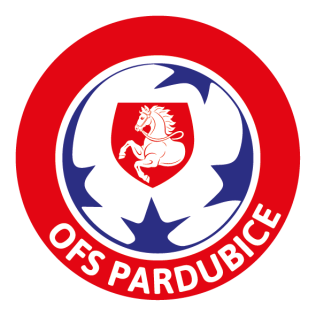 Rozhodnutí DK č. 21/19ze dne 3. 10. 2019Okresní fotbalový svazK Vinici 1901530 02  PardubiceTel.: 724 092 917EM: ofspce@volny.czlukasourednik@seznam.cz